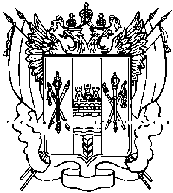 АДМИНИСТРАЦИЯКАЛИНИНСКОГО  СЕЛЬСКОГО  ПОСЕЛЕНИЯПОСТАНОВЛЕНИЕот 29.04.2016 года                 с. Большое Ремонтное                                  № 54О внесении изменений в постановление от 18.10.2013 г. № 119 «Об утверждении схемы водоснабжения на территории Калининского сельского поселенияРемонтненского района Ростовской области»В  соответствии с Федеральным законом «О водоснабжении и водоотведении» № 416-ФЗ от 07.12.2011 г., постановлением Правительства  РФ «О схемах водоснабжения и водоотведения» № 782 от 05.09.2013 г., на основании представления прокуратуры Ремонтненского района от 26.05.2014 г. № 7-24-14/974 «Об устранении нарушений законодательства о предоставлении коммунальных услуг, тарифообразовании при подключении к сетям инженерно-технического обеспечения», обеспечения надежного водоснабжения и  экономического стимулирования развития систем водоснабжения,ПОСТАНОВЛЯЮ:Внести следующие изменения в постановление администрации Калининского сельского поселения от  18.10.2013 г. № 119 «Об утверждении схемы водоснабжения на территории Калининского сельского поселения Ремонтненского района Ростовской области»:Раздел 6 «Оценка капитальных вложений в новое строительство, реконструкцию и модернизацию объектов централизованных систем водоснабжения» изложить в новой редакции  согласно приложения к данному постановлению.Контроль за исполнением данного постановления  оставляю за собой.Глава Калининского сельского поселения                                         Сухов И.И. Приложение к постановлению администрации Калининского сельского поселения от 29.04.2016 г. № 54Раздел 6 «Оценка капитальных вложений в новое строительство, реконструкцию и модернизацию объектов централизованных систем водоснабжения»Оценка стоимости объемов капитальных вложений в строительство 
реконструкцию и модернизацию  объектов централизованных систем водоснабжения. Информация об объемах необходимых капитальных вложений в строительство, реконструкцию и модернизацию систем водоснабжения согласно утвержденной схемы водоснабжения Калининского сельского поселения предоставлено в следующей таблице.Таблица 7Мероприятия по модернизации и развитию водоснабжения Калининского сельского поселения№ п/пНаименование мероприятийЕд. изм.201520162017201820192020202120222023202420251Разработка проектно-сметной документации на реконструкцию внутрипоселковых водопроводных сетей в с. Богородскоетыс.руб.0002400,000000002Разработка проектно-сметной документации на реконструкцию внутрипоселковых водопроводных сетей в с. Большое Ремонтноетыс. руб.00003000,00000003Замена водонапорных башен в  с. Богородскоетыс.  руб.0357,50000000004Реконструкция внутрипоселковых водопроводных сетей в с. Богородскоетыс. руб.000008761,98761,98761,90005Реконструкция внутрипоселковых водопроводных сетей в с. Большое Ремонтноетыс.  руб.0000000010952,310952,310952,3ВСЕГО:тыс. руб.0357,502400,03000,08761,98761,98761,910952,310952,310952,3